مدينة الملك عبدالعزيز الطبية للحرس الوطني بالرياض                                  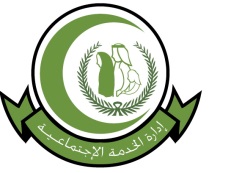                      إدارة الخدمة الاجتماعية                                                   الندوة العلمية الثامنة"تطوير الممارسة المهنية للأخصائي الاجتماعي في المجال الطبي"ورش العمل في اليوم الثاني - الاثنين 21 محرم 1440هـ - 1 أكتوبر 2018م(يرجى اختيار ورشة عمل واحدة في كل فترة، مع ضرورة الحضور اليوم الأول قبل الساعة (8:30) صباحاً لتأكيد الحضور               حتى لا يتم تغيير الورشة.)اليوم الثانيالاثنين 1 أكتوبر 2018اليوم الثانيالاثنين 1 أكتوبر 2018اليوم الثانيالاثنين 1 أكتوبر 2018الفترة الصباحية9:00 – 12:00ورشة عمل (1)أ. عبدالمجيد طاشتوجهات حديثة في صياغة الخطط العلاجيةالفترة الصباحية9:00 – 12:00ورشة عمل (2)د.محمد الأحمريالمقابلة الإكلينيكيةالفترة الصباحية9:00 – 12:00ورشة عمل (3)أ.زكيه الصقعبيالنظرية والتطبيق في الأساليب العلاجيةالفترة الصباحية9:00 – 12:00ورشة عمل (4)أ.إيمان اليمينيالمقاييس الاجتماعية واستخداماتها في الممارسة المهنية12:00 – 1:00استراحة الصلاة والغداءاستراحة الصلاة والغداءبعد الظهر1:00 – 3:00ورشة عمل (1)د.عبدالونيس الرشيديمهارة الأخصائي الاجتماعي الطبي في تحقيق المساندة الاجتماعية للمرضى بأمراض مزمنةبعد الظهر1:00 – 3:00ورشة عمل (2)د.أيمن جلالهمؤشرات قياس الأداء وتطبيق معايير الجودة المهنية للخدمة الاجتماعية بالمجال الطبيبعد الظهر1:00 – 3:00ورشة عمل (3)د. باسم بكريالجماعات العلاجية في المجال الطبيبعد الظهر1:00 – 3:00ورشة عمل (4)(نساء فقط)أ.نوال الحمادالتطوع في المجال الطبي ودور الخدمة الاجتماعية